Description of a calculation of the parametric price for a daily risk exposure of an imbalance Parametric price of missing balancing gas for next month (PP) is determined as the 1.45 multiple of the arithmetic average of previous values of the applicable price of the negative daily imbalance quantity in CZK in compliance with the Market Rules.  The average includes a period between 13th – 19th calendar day of the current month. The number is rounded up mathematicly to whole CZK. In the event the applicable price of the negative daily imbalance quantity in two consecutive gas days exceeds the current parametric price, the Market Operator has the right to determine a new parametric price for the remaining gas days of the current month, according to the following formula: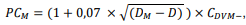 WherePCM is the newly determined parametric price for the current month,(DM–D) is the number of days until the end of the current month,CDVM-is the last known applicable price of the negative daily imbalance quantity.The parametric price determined in this manner shall be set in CS OTE during the second business day following the date on which the price was published and will be valid for the remaining gas days until the end of the current month and the earliest from the second calendar day after the time of its setting in CS OTE. 